Chess in Schools and Communities (CSC) are running aChess Tutor Training Courseat thePark Inn by Radisson, Mary Ann Street, CardiffonSaturday 21 May 10am to 4pm.The course is aimed at chess players, teachers, teaching assistants, parents and anyone already involved or who would like to get involved in school or junior chess.  No teaching or chess playing experience is required to attendThe course will cover:Benefits of chessPrimary school CSC chess syllabus - an overviewCross-curricular linksTechniques for teaching chessChess sub-games and variantsRunning a school chess clubResources and materialsPieces, moves, captures, checks and checkmates – practicalThe course is £60 for the day but free to those already involved in CSC school chess.For more information talk to Sarah or Timothy Kett, or go to the CSC website.https://www.chessinschools.co.uk/Pages/Events/Category/new-tutor-training-courses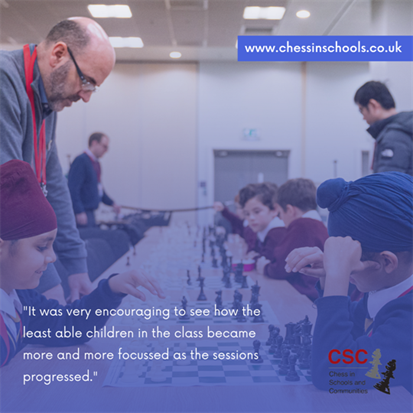 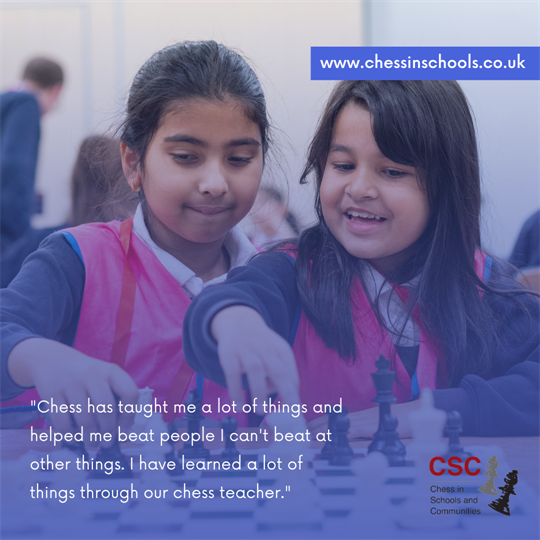 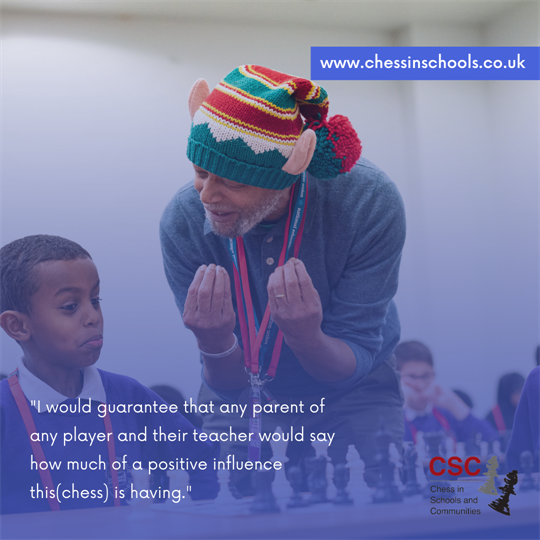 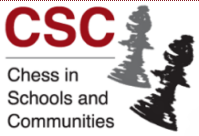 Chess TutorTraining Course